Sinteza principalelor modificăriale Ghidul Solicitantului specific 6.1Nr. crt.Text existentText înlocuit/adăugat/modificat1Ghid specific, Preambul...prin Ghidul general se întelege documentul cu titlul Ghidul solicitantului - Condiții generale pentru accesarea fondurilor în cadrul POR 2014-2020, .....…. prin Ghidul general se întelege documentul cu titlul Ghidul solicitantului - Condiții generale pentru accesarea fondurilor în cadrul POR 2014-2020, cu modificările și completările ulterioare2Ghid specific, Secțiunea 1.6 Indicatorii proiectului, pag 6CompletareNota: Lungimea drumurilor județene reconstruite/modernizate conectate la TEN-T și Lungimea drumuri județene nou construite conectate la TEN-T sunt indicatori de realizare (output), iarPopulația deservită de o infrastructură secundară modernizată care asigură accesul  la coridoarele TEN-T, este indicator de rezultat specific .3Ghid specific, Secțiunea 2.1Primul  venit, primul servit(Reformulare)Primul depus, primul evaluat4Ghid specific, Secțiunea 2.3, pag 7Imediat ce aplicația electronică MySMIS se va operaționaliza, Ministerul Dezvoltării Regionale și Administrației Publice va întrerupe depunerea cererilor de finanțare introducând noul sistem de depunere a cererilor de finanțare. Aceasta se va efectua cu publicare unui anunț pe siteul programului www.inforegio.ro.Data de închidere a apelului se va prelungi cu durata necesară introducerii sistemului electronic de depunere a cererilor de finanțare. (Paragrafele se elimină din text și se adaugă unul nou:)”Datele de contact ale Agențiilor de de Dezvoltare Regională sunt menționate în cadrul Anexei 10.10 la Ghidul solicitantului -Condiții generale de accesare a fondurilor în cadrul POR 2014-2020.”5Ghid Specific, Secțiunea 2.3, Pag 7Scanarea (…) în conformitate cu secțiunea 7.1.5 a Ghidului solicitantului-Condiții generale de accesare a fondurilor. (clarificare)Scanarea (..) în conformitate cu secțiunea 7.5 a Ghidului solicitantului-Condiții generale de accesare a fondurilor. 6Ghid Specific, Secțiunea 2.7.3, pag 10In cazul în care un traseu al unui drum județean, parcurge un municipiu, un oraș sau o comună care are în administrare o porțiune din respectivul DJ ce asigură continuitatea traseului, se va încheia un Acord de parteneriat între UAT Judet si UAT Municipiu/Oraș/Comună, indiferent dacă prin proiect se intervine sau nu pe respectiva porțiune de DJ, sau pe suprafețe (aflate în proprietatea respectivei localități) adiacente drumului județean pentru a realiza/moderniza piste de biciclete, trotuare, stații de călători etc  ( a se vedea pct. b, de mai jos)……sectiunea 2.7.3, pag 10 si pct 18, pag 28…întregul traseu va fi functional în integritatea sa……Capitolul 3 Preambulul se completează Se modifică, astfel:In cazul în care un traseu al unui drum județean, parcurge un municipiu, un oraș sau o comună a ce asigură continuitatea traseului, se va încheia un Acord de parteneriat între UAT Judet si UAT Municipiu/Oraș/Comună,  dacă prin proiect se intervine pe respectiva porțiune de DJ, sau pe suprafețe (aflate în proprietatea respectivei localități) adiacente drumului județean pentru a realiza/moderniza piste de biciclete, trotuare, stații de călători etc  ( a se vedea pct. b, de mai jos)…întregul traseu va fi functional, în stare bună,  în integritatea sa…… Starea bună  a drumului pentru tronsoanele finanțate din alte surse de finanțare înseamnă cel puțin drum acoperit cu asfalt, beton sau pavaj care nu prezinta faianțări pe mai mult de 10% din suprafata totala a segmentului respectiv, sau denivelari/gropi/sparturi in carosabil care duc la reducerea accentuata a vitezei de deplasare .7Ghid Specific, Secțiunea 3.1, pct 3 și pct 5, pag 14Va completa declarația de eligibilitate, Model B din anexa 6.1.4 la prezentul Ghid.(clarificare)Va completa declarația de eligibilitate, Model B din anexa 6.1.4 la prezentul Ghid, corelată cu ghidul General actualizat. 8Ghid Specific, Secțiunea 3.2, pct 4, pag 15 (clarificare)4.  Proiectul propus prin prezenta cerere de finanţare nu a mai beneficiat de finanţare publică în ultimii 5 ani (...)Astfel, sunt considerate surse publice FEDR, Bugete Nationale si Locale – din programe precum POS-T/POIM, POR 2007-2013, PNDL, PNDR, buget local, buget de stat etc. Nu se accepta la finantare reabilitarea/modernizarea unui drum care se află in perioada de garantie a lucrarilor efectuate printr-un contract de lucrari anterior.4.  Proiectul propus prin prezenta cerere de finanţare nu a mai beneficiat de finanţare publică în ultimii 5 ani (...)Astfel, sunt considerate surse publice FEDR, ...buget de stat etc., iar în cei 5 ani anteriori depunerii cererii de finanțare pe POR 2020 să nu fi existat în implementare vreun contract de lucrări prin care s-a efectuat pe respectivul tronson/segment de DJ pentru care se solicită finanțare pentru același tip de activități ca și cele solicitate prin cererea de finanțare. Pentru cererile de finanțare care solicită la finanțare lucrări începute, perioada de 5 ani de mai sus se calculează de la data emiterii Ordinului de incepere aferent contractului de lucrări anexat la cererea de finanțare prin POR 2020.Se consideră că a beneficiat de finanțare în ultimii 5 ani dacă pentru lucrările anterioare nu s-a făcut recepția finală (recepția finală se efectuează după expirarea perioadei de garanție). Nu se accepta la finantare reabilitarea/modernizarea unui drum care se află in perioada de garantie a lucrarilor efectuate printr-un contract de lucrari anterior, cu excepția lucrărilor de întreținere sau reparații curente, cu respectarea legislației în vigoare.9Ghid Specific, Secțiunea 3.3, pag 16 Perioada de implementare a activităților proiectului nu depășește 31 decembrie 2023  (clarificare)Perioada de implementare a activităților proiectului se referă atât la activitățile realizate înainte de depunerea cererii de finanțare, cât și la activitățile ce urmează a fi realizate după momentul contractării proiectului. Solicitantul trebuie să prevadă în mod realist perioada de implementare pentru fiecare activitate în parte, luând în considerare specificul fiecărei activități. În conformitate cu Hotărârea Guvernului nr. 399/ 2015 privind regulile de eligibilitate a cheltuielilor efectuate în cadrul operaţiunilor finanţate prin Fondul european de dezvoltare regională, Fondul social european şi Fondul de coeziune 2014-2020, una dintre condițiile de eligibilitate a cheltuielilor se referă la angajarea și plata cheltuielilor  în condiţiile legii între 1 ianuarie 2014 şi 31 decembrie 2023, cu respectarea perioadei de implementare stabilite prin contractul de finanţare.10Ghid Specific, Secțiunea 3.3, pag 17: Se includ cheltuielile efectuate pentru lucrări şi acţiuni de protecţia mediului și de aducere la starea inițială, inclusiv ..11Ghid Specific, Secțiunea 3.3, pag 19Secțiunea 3.3, pag 20- Completare B.Cheltuieli neeligibileCap. 5  Cheltuieli de informare și publicitate (…), în limita a 4000 lei/km de drum, inclusiv TVA.Cap. 6  Cheltuielile cu activitatea de audit financiar extern (…)in limita maxima a 5000 lei, inclusiv TVA trimestrial (…)j) cheltuielile pentru reabilitarea/modernizarea drumurilor comunale, private, forestiere etcAtenție! Lucrările de racordare a drumului județean, obiect al proiectului, la drumurile laterale sunt finanțabile prin POR dacă acestea se realizează în limita de proprietate/de administrare a județului.12Ghid Specific, Cap 4 preambul, pag 22CompletareÎn completarea bugetului cererii de finanțare se va avea în vedere aplicarea standardelor de cost, acolo unde acestea există, precum și justificarea costurilor bugetate la nivelul prețului pieței, anexându-se documente justificative în acest sens. 13Ghid Specific, Secțiunea 4.1, pct.11, pag 23completareActul de împuternicire în cazul în care anumite secțiuni din Cererea de finanţare nu sunt semnate de reprezentantul legal al solicitantului, ci de o persoană împuternicită în acest sens. Acest document se depune în original.Pentru declarațiile solicitate în nume personal ale reprezentantului legal, alte declarații în nume personal care angajează organizatia în relația cu terții precum şi pentru certificarea aplicaţiei nu se acceptă însușirea și semnarea acestora de către o altă persoană împuternicită. Nerespectarea acestei prevederi va conduce la respingerea cererii de finanțare.14Ghid Specific, Secțiunea 4.1, pct.12/ pag 24In situatia în care prin HG nu este inclusă/nu rezultă dreptul de proprietate/de administrare asupra întregii infrastructuri/întregii suprafețe  necesare pentru intervențiile prevăzute prin proiect (inclusiv ca urmare a unor diferente rezultate prin noile masuratori topometrice), beneficiarii publici vor anexa: ...In situatia în care prin HG nu este inclusă/nu rezultă dreptul de proprietate/de administrare (sau dacă pentru a obține/dovedi dreptul de folosință (gratuită) se impune inițierea unei HG) asupra întregii infrastructuri/întregii suprafețe  necesare pentru intervențiile prevăzute prin proiect (inclusiv ca urmare a unor diferente rezultate prin noile masuratori topometrice), beneficiarii publici vor anexa: ....15Ghid Specific, Secțiunea 4.1, pct.13, pag 25Prin excepţie, în cazul investiţiilor de tipul pasajelor supra şi subterane care intersectează infrastructura de căi ferate în cazul pilonilor unui pod ancorați în albia râului  sau alte situații similare solicitantul dovedeşte dreptul de folosinţă asupra terenului pe care se realizează investiţia pe o durată corespunzătoare......raportul expertului ANEVAR, privind valoarea terenului achiziționatCompletarePrin exceptie, pentru situația în care prin proiect sunt incluse  și drumuri comunale din interiorul comunei (maxim 50 ml) care se intersectează cu drumul județean reabilitat prin proiect, este suficientă depunerea pentru drumurile comunale menționate doar a unuia din documentele menționate la lit A de mai sus din care să rezulte dreptul de proprietate/administrare al partenerului-UAT Comună.Prin excepţie, în cazul investiţiilor de tipul pasajelor supra şi subterane care intersectează infrastructura de căi ferate, în situația trecerilor la nivel cu calea ferată, în cazul pilonilor unui pod ancorați în albia râului  sau alte situații similare solicitantul dovedeşte dreptul de folosinţă asupra terenului pe care se realizează investiţia pe o durată corespunzătoare.....raportul expertului ANEVAR, în copie conform cu originalul,privind valoarea terenului achiziționat….16Ghid Specific, Secțiunea 4.1, pct.14, pag 25Documentația tehnico-economică  (SF/DALI, iar în cazul în care există PT se va depune PT și SF/DALI) se va depune in copie conformă cu originalul, scanată, în format electronic tip PDF pe CDul aferent Cererii de finanțare.Pentru cazul în care Proiectul tehnic a fost întocmit și recepționat se va depune Proiectul tehnic  si  documentația SF/DALI.Formatul acestuia va fi scanat, tip pdf……Pag 26.In situația contractelor de lucrări încheiate, a lucrărilor demarate sau dacă proiectul tehnic a fost finalizat și recepționat, se va anexa la documentație Proiectul tehnic însoțit de devizul general intocmit conform HG28/2008 actualizat si expertiza tehnica, urmând ca evaluarea tehnică și financiară + PT să se  realizeze în baza acestoraDocumentația tehnico-economică  (SF/DALI, iar în cazul în care se depune PT se va anexa și SF/DALI) se va anexa in copie conformă cu originalul, scanată, în format PDF pe CDul aferent Cererii de finanțare.Pentru cazul în care se anexează Proiectul tehnic se va depune  si  documentația SF/DALI care a stat la baza întocmirii PT.Formatul acestuia va fi scanat, tip pdf.…pag 26In situația contractelor de lucrări încheiate sau a lucrărilor demarate se va anexa la documentație Proiectul tehnic însoțit de devizul general intocmit conform HG28/2008 actualizat si expertiza tehnica, urmând ca evaluarea tehnică și financiară + PT să se  realizeze în baza acestora17Ghid Specific, Secțiunea 4.1, pct.14, pag 25Pct 14), pag 27Contractul de lucrări, semnat după data de 01.01.2014, inclusiv acte adiționale, scanat format pdf.(...), sau se va atașa documentul prin care proiectantul care întocmit DTE, menționează că ”prin proiect nu se modifică substanțial elementele prevăzute de legislație/nu este necesar auditul de siguranță rutieră confom legislației în vigoare”, semnat de catre proiectant si solicitant, în original.....  Prin modificare esențială substanțială se înțelege orice modernizare sau reabilitare care impune schimbarea elementelor geometrice ale drumului....Contractul de lucrări, semnat după data de 01.01.2014, inclusiv acte adiționale, scanat format pdf.18Ghid Specific, Secțiunea 4.1, pct.16, pag 27Certificatul de urbanism anexat trebuie să fie emis în scopul obținerii autorizației de construire .Pentru proiectele de investiţii pentru care execuţia de lucrări a fost demarată înainte de depunerea  cererii de finanțare însă  investitiile nu au fost încheiate în mod fizic, precum și în cazul în care lucrările nu au fost implementate integral până la depunerea  cererii de finanțare,  nu  se va depune certificatul de urbanism, ci autorizaţia de construire, obținută în baza legislației în vigoare.Certificatul de urbanism anexat trebuie să fie emis în scopul obținerii autorizației de construire și trebuie să fie valabil la data depunerii cererii de finanțare.Se vor depune avize/acorduri de principiu privind asigurarea utilităților, precum și alte avize/acorduri de principiu  specifice tipului de intervenție, obținute până la data depunerii cererii de finanțare. Pentru proiectele de investiţii pentru care execuţia de lucrări a fost demarată înainte de depunerea  cererii de finanțare însă  investitiile nu au fost încheiate în mod fizic, precum și în cazul în care lucrările nu au fost implementate integral până la depunerea  cererii de finanțare,  se va depune certificatul de urbanism, însoțit de avizele/acordurile necesare, precum și autorizaţia de construire, obținută în baza legislației în vigoare. (In acest caz CU se poate să nu fie în termenul de valabilitate)Aceste documente se depun în copie conform cu originalul19Ghid specific, pct 19) pag 28-completareÎn cazul în care, în cadrul proiectului, există atât lucrări eligibile, cât și lucrări ne-eligibile, acestea se vor detalia separat în cadrul bugetului pe baza devizului general. În plus, se vor anexa la cererea de finanțare  un buget pe cele  două tipuri de cheltuieli, corelat cu devizul general .….raport privind stadiul fizic (model I…Devizul general…..se depune în originalÎn cazul în care, în cadrul proiectului, există atât lucrări eligibile, cât și lucrări ne-eligibile, acestea se vor detalia separat în cadrul bugetului pe baza devizului general. În plus, se vor anexa la cererea de finanțare  devize pe obiecte, defalcate pe cele  două tipuri de cheltuieli, eligibile si neeligibile, corelate cu devizul general si anexate la model H.(Model  H)….raport în original, privind stadiul fizic (model I…20Ghid specific, pct 21) pag 28Responsabilitatea costurilor este a proiectantului, acesta putand  mentiona/anexa documentele care au stat la baza fixarii preturilor unitare din listele de cantitati/echipamente.Responsabilitatea costurilor este a proiectantului, acesta mentionează/anexează documentele care au stat la baza fixarii preturilor unitare din listele de cantitati/echipamente.Se completează/semnează Modelul M  al Notei privind încadrarea în standardele de cost, si se atașează la cererea de finanțare în original.21Ghid Specific, Secțiunea 4.2, pct.7, pag 30 si 4.1 pct 13, pag 25(...) (extras de carte funciară din care să rezulte intabularea, precum și încheierea), în copie conform cu originalul și în termen de valabilitate la data depunerii (emis cu maxim 30 de zile înaintea depunerii proiectului).(…) (extras de carte funciară din care să rezulte intabularea, precum și încheierea), în copie conform cu originalul și în termen de valabilitate la data depunerii. 22Ghid Specific, Secțiunea 4.1, pct.25, pag 29In cazul în care un document anexat la cererea de finanțare (studiu, aviz etc.) conține diferențe de denumire față de titlul investitiei din cererea de finantare (datorita faptului ca a fost emis inainte ca titlul final sa fie stabilit), se poate accepta o declaratie din partea solicitantului care să certifice ca respectivele documente se referă la aceeasi investitie, anexată în original la cererea de finanțare.Notă: Se pot depune împreună cu cererea de finanțare și alte documente, spre exemplu cele necesare obținerii unui punctaj cât mai mare. pentru proiecte a căror execuție fizică nu a fost demarată: - toate avizele și acordurile solicitate prin Certificatul de urbanism fiind necesare pentru punctarea maturității proiectului- dovada publicării în SEAP a anunțului de lansare a procedurii de achiziție a contractului de lucrări, etcIn cazul în care un document anexat la cererea de finanțare (studiu, aviz etc.) conține diferențe de denumire față de titlul investitiei din cererea de finantare (datorita faptului ca a fost emis inainte ca titlul final sa fie stabilit), sau în alte cazuri similare referitoare la titlul proiectului, se poate accepta o declaratie din partea solicitantului care să certifice ca respectivele documente se referă la aceeasi investitie, anexată în original la cererea de finanțare.Dacă titlul proiectului/documentației tehnico-economice prevede doar activitate de reabilitare se va atașa o notă în care proiectantul evidențiază elementele /activitățile proiectului care îmbunătățesc parametrii relevanți- creșterea vitezei, siguranței rutiere, portanței etc.Notă: Se pot depune împreună cu cererea de finanțare și alte documente, spre exemplu cele necesare obținerii unui punctaj cât mai mare. 23Ghid Specific, Secțiunea 4.2, pct.10, pag 30Alte documente actualizate, dupa caz...-  anuntul de participare in SEAP pentru achizitia PT, dacă Beneficiarul depune documentația tehnică faza SF/DALI anexată la cererea de finantare. Beneficiarul are obligatia lansarii achizitiei de PT in SEAP in termen de 2 luni de la acceptarea proiectului la finantare. Alte documente actualizate, conf legislatiei ...- Pentru proiecte care includ execuția de lucrări de construcții ce se supun autorizării) Decizia finală emisă de autoritatea competentă privind evaluarea impactului asupra mediului- (Pentru proiecte care includ execuția de lucrări de construcții ce se supun autorizării) Avizul Natura 2000/ Clasarea notificării, după caz, în conformitate cu prevederile OUG 57/2007 privind regimul ariiilor naturale protejate, conservarea habitatelor natural, a florei şi faunei sălbatice, cu modificările şi completările ulterioare-(dacă e cazul) Avizul/ Acordul ISC , copie conformă cu originalul .Aceste documente se depun în copie conform cu  originalul.24Ghidul specific 5.2.3., pag 32Demararea etapei precontractuale se va realiza prin transmiterea unei scrisori prin care se va solicita transmiterea anexelor obligatorii pentru această etapă, precum și soluționarea observațiilor rezultate în urma etapei de evaluare tehnică și financiară.25Model B - Declarația de eligibilitate, atât la depunerea cererii de finanțare, cât și la contractareC. ...a)	Să se afle în stare de faliment/ insolvenţă sau obiectul unei proceduri de lichidare sau de administrare judiciară, a încheiat acorduri cu creditorii, şi-a suspendat activitatea economică sau face obiectul unei proceduri în urma acestor situaţii sau se află în situaţii similare în urma unei proceduri de aceeaşi natură prevăzute de legislaţia sau de reglementările naţionale;...c)	să  fi fost găsit vinovat printr-o hotărâre judecătorească definitivă pentru comiterea unei fraude/infracțiuni din fonduri externe și/sau fonduri naționale cu excepțiile prevăzute de Codul Penal, (la art. 135, respectiv fiind vorba de persoana juridică, cu excepţia statului şi a autorităţilor publice, care răspunde penal pentru infracţiunile săvârşite în realizarea obiectului de activitate sau în interesul ori în numele persoanei juridice, care nu exclude răspunderea penală a persoanei fizice care a contribuit la săvârşirea aceleiaşi fapte)....D....d)	Să fi suferit condamnări definitive din cauza unei conduite profesionale îndreptate împotriva legii în legătură cu utilizarea de fonduri externe, decizie formulată de o autoritate de judecată ce are forţă de res judicata (ex. împotriva căreia nu se poate exercita nicio cale de atac)...F.Declar că  proiectul nu a fost încheiat în mod fizic sau implementat integral înainte de depunerea cererii de finanțare nr..... în cadrul POR 2014-2020.J.Declar că proiectul propus prin prezenta cerere de finanțare nu se află în perioada de garanție a unor lucrări efectuate printr-un contract de lucrări anterior Model B Declarația de eligibilitate – corelată cu Ghidul General actualizatC. ...a)	Să se afle în stare de faliment/ insolvenţă sau obiectul unei proceduri de lichidare sau de administrare judiciară, a încheiat acorduri cu creditorii (în procedurile anterior menţionate), şi-a suspendat activitatea economică sau face obiectul unei proceduri în urma acestor situaţii sau se află în situaţii similare în urma unei proceduri de aceeaşi natură prevăzute de legislaţia sau de reglementările naţionale;....c)	să  fi fost găsit vinovat printr-o hotărâre judecătorească definitivă pentru comiterea unei fraude/infracțiuni referitoare la obţinerea şi utilizarea fondurilor europene şi/sau a fondurilor publice naţionale aferente acestora, în conformitate cu prevederile Codului Penal aprobat prin Legea nr. 286/2009, cu modificările și completările ulterioare, cu excepțiile prevăzute de Codul Penal, (la art. 135, respectiv fiind vorba de persoana juridică, cu excepţia statului şi a autorităţilor publice, care răspunde penal pentru infracţiunile săvârşite în realizarea obiectului de activitate sau în interesul ori în numele persoanei juridice, care nu exclude răspunderea penală a persoanei fizice care a contribuit la săvârşirea aceleiaşi fapte)....D....d)	Să fi suferit condamnări în cauze referitoare obţinerea şi utilizarea fondurilor europene şi/sau a fondurilor publice naţionale aferente acestora, decizie formulată de o autoritate de judecată ce are forţă de res judicata (ex. împotriva căreia nu se poate exercita nicio cale de atac)..J.Declar că proiectul propus prin prezenta cerere de finanțare nu se află în perioada de garanție a unor lucrări efectuate printr-un contract de lucrări anterior (cu execepția lucrărilor de întreținere, reparații curente).Declar că  proiectul nu a fost încheiat în mod fizic sau implementat integral înainte de depunerea cererii de finanțare nr.....cu titlul........................în cadrul POR 2014-2020.J. Declar că proiectul propus prin prezenta cerere de finanțare nu se află în perioada de garanție a unor lucrări efectuate printr-un contract de lucrări anterior (cu exceptia lucrărilor de reparații curente, și întreținere), cu respectarea legislației în vigoare26Anexa 6.1.5 Contract de finanțare (model orientativ)Contract de finanțare (model orientativ) –corelat cu Ghidul General actualizat27Anexa 6.1.4. Cererea de finanțare: pag 2completareDe asemenea, se permite numerotarea cererii de finanțare, inclusiv toate anexele şi opisul acesteia, astfel: opisul cererii de finanțare va începe cu pagina nr 1, iar paginile care urmează vor fi numerotate de la 2 la n, în ordine crescătoare (unde n este numărul total de pagini al Cererii de finanţare, exclusiv anexele). Anexele cererii de finanțare, se vor numerota fiecare cu nr de la 1 la n, în ordine crescătoare (unde n este numărul total de pagini aferente fiecăreia din anexele respective). In acest caz, se va detalia în opis fiecare document anexat, de exemplu: Extras de carte funciară pentru informare nr ….., Comuna ….., nr cerere ……./zz.ll.aaaa,….. pagini.…28Anexa 6.1.4  Cererea de finanțareSectiunea 3.4 pag 15Perioada de implementare a proiectului reprezintă perioada cuprinsă între data semnării contractului de finanţare şi data finalizării ultimei activităţi prevăzute în cadrul proiectului la care se adaugă perioada de depunere și procesare a cererii de rambursare finale, precum și plata corespunzătoare acesteia, conform prevederilor contractuale (a se vedea modelul standard de contract de finanțare – Anexa 10.8 la Ghidul solicitantului. Condiții generale de accesare a fondurilor în cadrul POR 2014-2020)Anexa 6.1.4 -Formularul cererii de finanțare – Perioada de implementare a activităților proiectului se referă atât la activitățile realizate înainte de depunerea cererii de finanțare cât și la activitățile ce urmează a fi realizate după momentul contractării proiectului. Solicitantul trebuie să prevadă în mod realist perioada de implementare pentru fiecare activitate în parte, luând în considerare specificul fiecărei activități. În conformitate cu Hotărârea Guvernului nr. 399/ 2015 privind regulile de eligibilitate a cheltuielilor efectuate în cadrul operaţiunilor finanţate prin Fondul european de dezvoltare regională, Fondul social european şi Fondul de coeziune 2014-2020, una dintre condițiile de eligibilitate a cheltuielilor se referă la angajarea și plata cheltuielilor  în condiţiile legii între 1 ianuarie 2014 şi 31 decembrie 2023, cu respectarea perioadei de implementare stabilite prin contractul de finanţare.29Pag 2, Pag7, Dacă este cazul, vă rugăm specificaţi următoarele informaţii pentru toate proiectele, în special cele finanțate din fonduri europene.Pag 8În cazul în care ați beneficiat de asistenţă nerambursabilă din POR 2007-2013, vă rugăm detaliați informaţiile de mai sus pentru toate proiectele finanțate. Pag 12Activități realizate înainte de depunerea cererii de finanțare I.1 Activitatea de pregătire a proiectului (pregătire Cerere de finanțare și documentație tehnico-economică și/sau Plan de afaceri și/sau Plan de marketing și alte documente solicitate prin Ghidul General, precum și prin Ghidurile specifice)Pag 16Pag 21-22 actualizare informatiiPag 2Notă privind încadrarea în standardele de cost, model orientativ (Model M)Pag 7Dacă este cazul, vă rugăm specificaţi următoarele informaţii pentru maxim 5 proiecte, în special cele finanțate din fonduri europene.Pag 8În cazul în care ați beneficiat de asistenţă nerambursabilă din POR 2007-2013, vă rugăm detaliați informaţiile de mai sus pentru maxim 5 (cinci) proiecte finanțate. Se vor avea în vedere cu prioritate proiectele complementare cu investiția propusă.Pag 12Activități realizate înainte de depunerea cererii de finanțare I.1 Activitatea de pregătire a proiectului (pregătire Cerere de finanțare și documentație tehnico-economică și/sau Plan de afaceri și/sau Plan de marketing și alte documente solicitate prin Ghidul General, precum și prin Ghidurile specifice)I.2 Activitatea de implementare a proiectelor de investiții pentru care execuția de lucrări a fost demarată, însă proiectele nu s-au încheiat în mod fizic sau financiar înainte de depunerea cererii de finanțarePag 16Se va menționa că beneficiarul se obligă să asigure întreținerea și mentenanța infrastructurii create/ reabilitate/ amenajate/ modernizate/ extinse, pe perioada de durabilitate.Indicatori POR	Indicator proiectSe vor menționa doar acei indicatori POR de la pct 6.1 ce se regăsesc în proiectNu se accepta identificarea și cuantificarea în cadrul cererii de finanțare a altor indicatori în afara celor menționați în cadrul Ghidul specific apelului de proiecte.Rezultatele activitatilor proiectului:Rezultatele  care vor fi menționate în mod obligatoriu în cadrul fiecărui proiect, după caz, în funcție de activitățile incluse în proiect:8.3.Buget – Rezultate Nu se aplica30Grila CAE, IVDeclarațiile solicitate în nume personal ale reprezentantului legal, alte declarații în nume personal care angajează organizatia în relația cu terții precum şi pentru certificarea aplicaţiei nu se acceptă însușirea și semnarea acestora de către o altă persoană împuternicită  31Grila CAE,pag 9XIX. Documentația tehnico – economică întocmită conform legislației în vigoare completată (Documentatie de avizare a lucrărilor de investiții sau Studiu de fezabilitate, iar în cazul în care există PT se va depune Proiectul tehnic DALI) - în format tipPDF:……Grila CAE, pag 10XXII. Certificatul de urbanism sau autorizația de construire, după caz: Este ataşat (ă) în copie conformă cu originalul și este in termen de valabilitate?……Grila CAE, pag 12completareXIX. Documentația tehnico – economică întocmită conform legislației în vigoare completată (Documentatie de avizare a lucrărilor de investiții sau Studiu de fezabilitate, iar în cazul în care PT este recepționat se va depune Proiectul tehnic si  DALI/SF) - în format tipPDF:……XXII. Certificatul de urbanism (și autorizația de construire -pentru lucrări începute): Este ataşat Certificatul de urbanism în copie conformă cu originalul și este in termen de valabilitate?Sunt atașate avizele/acorduri le de principiu obtinute pana la data depunerii cererii de finantare?Este ataşată și  Autorizația de construire (pentru lucrări începute) în copie conformă cu originalul și este in termen de valabilitate?(in acest caz CU se poate să nu fie în termenul de valabilitate).......XXVII......3.Este anexată nota Model M?32Grila CAE, XXXIII, pag 13În vederea etapei de evaluare tehnică și financiară, la cererea de finanțare se pot anexa următoarele documente, în copie conformă cu originalul ale tuturor  avizelor și acordurilor solicitate prin Certificatul de urbanismautorizației de construire, obținută în baza legislației în vigoarecontractul de lucrări atribuit după 01.01.2014 etcpag 13, criteriul XXVIII2. Respecta formatul standard (Model I din anexa 6.1.4 la Ghidul specific aplelului de proiecte)?În vederea etapei de evaluare tehnică și financiară, la cererea de finanțare se pot anexa următoarele documente, în copie conformă cu originalul ale autorizației de construire, obținută în baza legislației în vigoarecontractul de lucrări atribuit după 01.01.2014 etc       pag 13, criteriul XXVIII2. Respecta formatul standard (Model H din anexa 6.1.4 la Ghidul specific aplelului de proiecte)?33Anexa 6.1.1 a si b – Grila ETFCriteriul 2.1.1 a)b. Devizul general respecta metodologia si structura in conformitate cu prevederile HG 28/2008 (Anexa 4 si Anexa 5). Devizele (general şi pe obiecte) estimative sunt clare, complete, realiste şi strâns corelate între ele. Devizele sunt corelate cu piesele desenate. Eşalonarea costurilor este corelată cu graficul de realizare a investiţiei. b. Devizele (general şi pe obiecte) estimative sunt clare, complete, realiste şi strâns corelate între ele. Devizele sunt corelate cu piesele desenate. Eşalonarea costurilor este corelată cu graficul de realizare a investiţiei. 34Anexa 6.1.3 HărtiHarta regiunii ADR Centru înlocuită cu ultima variantă transmisă înainte de 15.03.20635Anexa 6.1.2.d) Grila de analiză a conformității PT, II, pct 6PT este verificat de verificatori tehnici atestaţi pe specialităţi/ expert tehnic,  cf. ”Regulamentului de verificare si expertizare tehnica de calitate a proiectelor, a execuţiei lucrărilor si a construcţiilor - H.G. 925/1995; M.O. 286/1995 ”?PT este verificat de verificatori tehnici atestaţi pe specialităţi/ expert tehnic,  cf. Legii nr 10/1995, republicată cu modificările ulterioare și a ”Regulamentului de verificare si expertizare tehnica de calitate a proiectelor, a execuţiei lucrărilor si a construcţiilor - H.G. 925/1995; M.O. 286/1995 ”?36Anexa 6.1.2.c) Grila de analiză a conformității și calității SF/DALI, I, 2, - nominalizarea specialiştilor / experţilor / verificatorilor atestaţi (de ex.de Ministerul Culturii), elaboratori, consultanţi sau verificatori ai documentaţiei, cu semnătura şi  ştampila în original. (acolo unde este cazul)- nominalizarea specialiştilor / experţilor / verificatorilor atestaţi (de ex.de Ministerul Culturii), elaboratori, consultanţi sau verificatori ai documentaţiei, cu semnătura şi  ştampila în original. (acolo unde este cazul)37 Anexa 6.1.2.c) Grila de analiză a conformității și calității SF/DALI, I, 2, 2.concluziile raportului de expertiză tehnică/audit energetic:-prezentarea a cel puţin două opţiuni;- recomandarea expertului/auditorului energetic asupra soluţiei optime din punct de vedere tehnic şi economic, de dezvoltare în cadrul documentaţiei de avizare a lucrărilor de intervenţii.2.concluziile raportului de expertiză tehnică:-prezentarea a cel puţin două opţiuni;- recomandarea expertului asupra soluţiei optime din punct de vedere tehnic şi economic, de dezvoltare în cadrul documentaţiei de avizare a lucrărilor de intervenţii.38Anexa 6.1.2.c) Grila de analiză a conformității și calității SF/DALI, I, 6,1.descrierea lucrărilor de bază şi a celor rezultate ca necesare de efectuat în urma realizării lucrărilor de bază;1.descrierea lucrărilor/măsurilor de bază şi a celor rezultate ca necesare de efectuat în urma realizării lucrărilor de bază;39Anexa 6.1.2.c) Grila de analiză a conformității și calității SF/DALI, II, 72.avizele de principiu privind asigurarea utilităţilor (energie termică şi electrică, gaz metan, apă - canal, telecomunicaţii etc.);2.avizele de principiu obținute până la data depunerii cererii de finanțare privind asigurarea utilităţilor (energie termică şi electrică, gaz metan, apă - canal, telecomunicaţii etc.);40Declarația de eligibilitate-pag 2fost încheiat în mod fizic sau implementat integral înainte de depunerea cererii de finanțare cu nr cererii de finanțare.....................în cadrul........pag 1: Solicitantul…a)	Să se afle în stare de faliment/ insolvenţă sau obiectul unei proceduri de lichidare sau de administrare judiciară, a încheiat acorduri cu creditorii, şi-a suspendat (…)….c)	să  fi fost găsit vinovat printr-o hotărâre judecătorească definitivă pentru comiterea unei fraude/infracțiuni din fonduri externe și/sau fonduri naționale cu excepțiile prevăzute de Codul Penal, (la art. 135, respectiv fiind vorba de persoana juridică, cu excepţia statului şi a autorităţilor publice, care răspunde penal pentru infracţiunile săvârşite în realizarea obiectului de activitate sau în interesul ori în numele persoanei juridice, care nu exclude răspunderea penală a persoanei fizice care a contribuit la săvârşirea aceleiaşi fapte).Pag 1La data depunerii cererii de finanțare și pe perioada de evaluare,selecție și contractare (completaţi cu denumirea organizaţiei solicitante)  nu trebuie să se încadreze afle în vreuna dintre următoarele se află în următoarele situații începând cu data depunerii cererii de finanţare, pe perioada de evaluare, selecţie şi contractarefost încheiat în mod fizic sau implementat integral înainte de depunerea cererii de finanțare cu nr/titlul cererii de finanțare........................în cadrul...........Solicitantul…..a)	Să se afle în stare de faliment/ insolvenţă sau obiectul unei proceduri de lichidare sau de administrare judiciară, a încheiat acorduri cu creditorii în cadrul procedurilor anterior menţionate şi-a suspendat (…)….c)	să  fie găsit vinovat printr-o hotărâre judecătorească definitivă pentru comiterea unei fraude/infracțiuni referitoare la obţinerea şi utilizarea fondurilor europene şi/sau a fondurilor publice naţionale aferente acestora, în conformitate cu prevederile Codului Penal aprobat prin Legea nr. 286/2009, cu modificările și completările ulterioare .Pag 1La data depunerii cererii de finanțare și pe perioada de evaluare,selecție și contractare (completaţi cu denumirea organizaţiei solicitante)  nu trebuie să se încadreze afle în vreuna dintre următoarele se află în următoarele situații începând cu data depunerii cererii de finanţare, pe perioada de evaluare, selecţie şi contractare41Declarația de eligibilitate – pag 2D.Reprezentantul legal......d)	Să fi suferit condamnări definitive din cauza unei conduite profesionale îndreptate împotriva legii în legătură cu utilizarea de fonduri externe, decizie formulată de o autoritate de judecată ce are forţă de res judicata (ex. împotriva căreia nu se poate exercita nicio cale de atac)H.Înțeleg că orice modificare asupra condițiilor de eligibilitate menționate vor fi aduse la cunoștința AMPOR/OI în termen de cel mult 5 zile lucrătoare de la luarea la cunoștință a situației respective….d)	Să fi suferit condamnări definitive în cauze referitoare obţinerea şi utilizarea fondurilor europene şi/sau a fondurilor publice naţionale aferente acestoraH. Înțeleg că orice situație, eveniment sau modificare care afectează sau ar putea afecta asupra respectarea condițiilor de eligibilitate aplicabile menționate în Ghidul solicitantului (general și specific) vor fi aduse la cunoștința AMPOR/OI în termen de cel mult 5 zile lucrătoare de la luarea la cunoștință a situației respective42Declarația de angajament Să nu fi fost găsit vinovat printr-o hotărâre judecătorească definitivă pentru comiterea unei fraude/infracțiuni din fonduri externe și/sau fonduri naționale cu excepțiile prevăzute de Codul Penal, art. 135, alin. (1) ......……..Să notifice OI/AMPOR asupra oricărei situații intervenite de natură a afecta cele angajate în termen de maxim 5 zile de la apariția acesteiasă nu fi fost găsit vinovat printr-o hotărâre judecătorească definitivă pentru comiterea unei fraude/infracțiuni referitoare la obținerea și utilizarea fondurilor europene din fonduri externe și/sau fondurilor publice naționale aferente acestora , în conformitate cu prevederile cu excepțiile prevăzute de Codului Penal, art. 135, alin. (1) aprobat prin Legea nr 286/2009, cu modificările și completările ulterioare….Să notifice OI/AMPOR asupra oricărei situații , eveniment ori modificare intervenite de natură a afecta cele angajate  care afectează sau ar putea afecta respectarea condițiilor de eligibilitate aplicabile menționate în Ghidul specific în termen de maxim 5 zile de la apariția acesteia 43Model H-Model H44Model J Declarația privind nedeductibilitatea TVAC. …………………………………………(numele şi statutul juridic al beneficiarului), solicitant de finanţare pentru operațiunea menţionată mai sus, la…………………………………….. ………………………(numele Autorităţii de Management/Organism Intermediar), în conformitate cu prevederile Legii nr. 571/2003 privind Codul fiscal, cu modificările şi completările ulterioare (Codul fiscal), declar că mă încadrez în următoarea categorie de persoane din punct de vedere al regimului de TVA aplicabil:a) [ ] persoană neînregistrată în scopuri de TVA, conform art. 153 și/sau 1531 din Codul Fiscalb) [ ] persoană înregistrată în scopuri de TVA, conform art. 153 și/sau 1531 din Codului FiscalC. …………………………………………(numele şi statutul juridic al beneficiarului), solicitant de finanţare pentru operațiunea menţionată mai sus, la…………………………………….. ………………………(numele Autorităţii de Management/Organism Intermediar), în conformitate cu prevederile Legii nr. 227/2015 privind Codul fiscal, cu modificările şi completările ulterioare (Codul fiscal), declar că mă încadrez în următoarea categorie de persoane din punct de vedere al regimului de TVA aplicabil:a) [ ] persoană neînregistrată în scopuri de TVA, conform Codului Fiscalb) [ ] persoană înregistrată în scopuri de TVA, conform Codului Fiscal45Opis la momentul depunerii cererii de finanțarePct 13- renumerotarePct 14- completarePct 15- reformulare/completare13….Se va anexa, daca e cazul, documentatia transmisa in vederea modificarii Hotărârii Guvernului privind proprietatea publică prevăzută la Secțiunea 4.1, pct 12) 13 a ghidului 14….Dacă la documentație se depune  proiectul tehnic acesta va fi  însoțit de devizul general actualizat, urmând ca evaluarea tehnică și financiară să se realizeze în baza acestuia.15.Certificatul de urbanism sau Certificatul de urbanism și  Autorizația de construire, pentru lucrări începuteAvize/acorduri de principiu46Opis la momentul contractării:Pct 15-Pct 22- Alte documente privind maturitatea proiectului :Toate avizele, acordurile menționate în Certificatul de urbanismb. Contractul de lucrări încheiat şi actele adiţionale la acestea, dacă este cazul,c. Autorizaţia de construire (dacă este cazul) Pct 15Hotărârea Consiliului (Consiliilor) județean(județene) după caz, de aprobarea a indicatorilor tehnico/economici, cu modificările și completările ulterioare22.Alte documente:Autorizaţia de construire (dacă este cazul) etc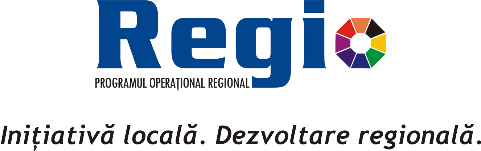 